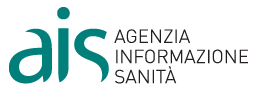 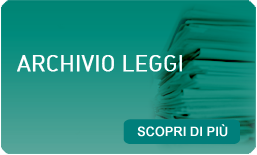 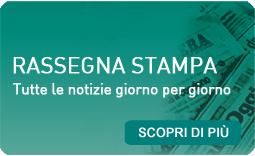 Inizio moduloPuglia, pagamenti Pa: Regione interviene a favore fornitori(AIS) Bari, 19 mar 2014 – “Insieme a noi imprenditori, anche Antonio Tajani da Bruxelles condivide la preoccupazione della drammaticità di aspettare fino a settembre, per i pagamenti della P.A. con il concreto rischio di chiusura di moltissime imprese ad oggi ancora attive. Neanche le sanzioni dell’Ue e la stessa messa in mora da parte del Vice Presidente della Commissione Ue, aiutano a snellire procedimenti che possano definirsi risolutivi per l’annosa questione. Inoltre restiamo in attesa dei chiarimenti da parte del Governo sul recupero del debito pubblico attraverso il disegno di Legge”. Commenta così il Presidente dell'Aforp Marchitelli la notizia pubblicata dai quotidiani proprio ieri, confermando che “La precarietà che si trovano a vivere le imprese dettata dai Concordati preventivi, che gioco forza le vedono costrette a manovre acrobatiche a causa delle proposte irricevibili presentate, si sommano al fatto che si debba tener conto anche della Spending Review che concentra i rischi riferibili alla centralizzazione degli acquisti. "Infatti il Commissario alla Spending Cottarelli - prosegue il Presidente Aforp - presentando il suo piano non ha certo trascurato la Sanità. Sono previsti interventi nell’ambito del Patto sulla Salute con le Regioni. Tenendo conto che il Governo prevede diffide e commissariamenti per gli inadempienti da parte degli Enti Locali. Le imprese sono pronte a fare la loro parte – sostiene il Presidente Aforp - per contribuire alla riuscita positiva della Spending Review, se definitivamente sarà superata l’azione dei tagli lineari.” Esalta e ringrazia il Presidente Marchitelli la Regione Puglia ”Sono veramente soddisfatto sia come imprenditore sia come cittadino, dell’importante azione della Regione Puglia, che cogliendo l’attimo, abbia inteso adottare con Delibera di Giunta, n.212 del 26-02-2014, riferita ai pagamenti dei debiti, l’opportunità di avvalersi dell’accesso alle risorse ministeriali anche per l’anno 2014.La Regione Puglia ha confermato anche la riduzione sui dati di ritardato pagamento (D.S.O.) delle Aziende Sanitarie pubbliche pugliesi. Con l’ottimo lavoro svolto dalla Regione, auspico che nei prossimi mesi considerando le maggiori disponibilità di risorse finanziarie, possa proseguire il buon cammino verso la normalizzazione dei tempi di pagamento dei fornitori.” Conclude il Presidente Aforp Marchitelli -“Chiediamo alla Regione che attraverso il Patto per la Salute, sia vigile affinché non vengano sottratte al Sistema risorse finanziarie che garantiscano adeguata e sostenibile innovazione tecnologica e assicurino al cittadino, un migliore Servizio Sanitario sul territorio regionale”.red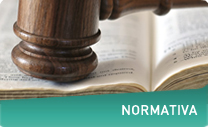 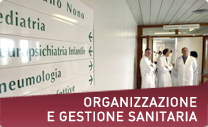 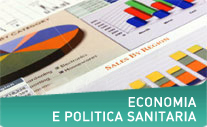 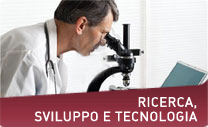 